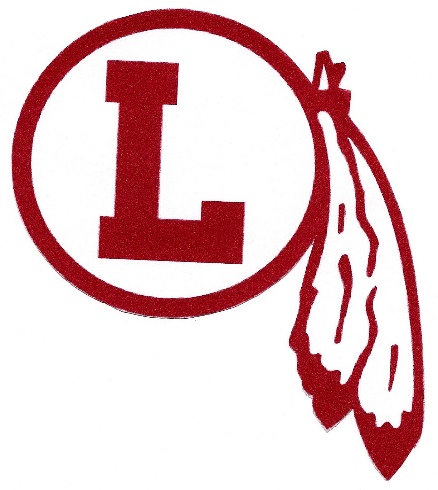 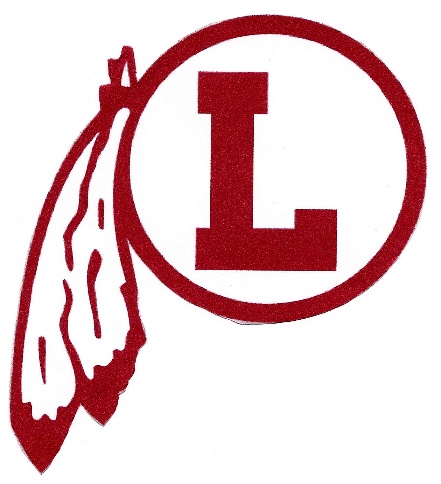 Nominee’s Name									____________	_____Mailing Address								___________		_____City, State, Zip Code				_______		Phone #			_____	Dates of Service/YOG		_______			Sport(s)	_______			Is Nominee:  Married	_____		(Spouse’s Name)  Single			Deceased		*******************************************************************************************************************Nominated By:							_____________				Email Address:						____________					Phone #			__	(Day)					(Evening)__________________Date Submitted						____________					Nominees Athletic Accomplishments while @ LHS(Captain, All-State, All-Conference, Varsity Letters, All-American, etc…) (You may type the following pages on a separate page if you choose)Nominees other Accomplishments while @ LHS(Academics, Student Organizations, Community Service, etc…):OTHER PERTINENT INFORMATION:									